Guide for the Evaluation of research proposals submitted to REPEM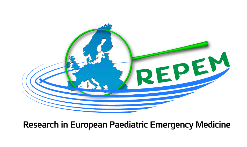 definitiveV1 29.10.19(note: for projects where REPEM is involved as a partner only, judge only items 1, 2, 5, 6, 7, 8)RelevanceImportance of the subject to PEM (how will achieved aims improve patient care, outcome meaningful) Relevance for REPEM (Innovative/additional value to current knowledge, congruent with REPEM research agenda, Multicenter collaboration, what can REPEM offer the study, is REPEM the right group, awareness of ongoing/planned studies conflicting with this proposal)Priorities REPEM: conditions: sepsis, fever, resp infections and trauma, domains biomarkers, risk stratification, practice variationOverall qualityObjective and problem definitionStrategyConsider: Clarity, Problem definition, Appropriateness of chosen study design, outcome parameters, sample size and analysisFeasibility Consider: Objectives to be achieved, Realistic phasing/timetable, Realistic number of patients/institutes/organisations, Recruitment of patients planExpected participation of REPEM partners (interest/workload); is the study primary outcome dependent on the number of REPEM sites?In case of second stage project (revised protocol): quality of recruitment participating centers plan)EthicsEthics obtained, ethically sound, what is the burden of parental/child involvement in the studyProject/ research group Consider: Relevant expertise, Familiarity with research area, Prior activities and productsBudget/Funding:  Project title:Year:Submissionstage:First submission / revised – second stage submission (*indicate what is applicable)Reviewer:Reviewer’s disclosure Please disclose any relations with the research group or the topic for recent projects and whether this may have influenced your judgementVery goodGoodFairSufficientPoorVery goodGoodFairSufficientPoorVery goodGoodFairSufficientPoorVery goodGoodFairSufficientPoorVery goodGoodFairSufficientPoorObtainedNot obtained but essentialNot essentialVery goodGoodFairSufficientPoorObtainedNot obtained but essentialNot essential